     Я рад приветствовать организаторов и  участников   I – го Межрегионального юношеского турнира памяти почетного президента Международной и Всероссийской федерации самбо, заслуженного тренера России,  заслуженного работника физической культуры Российской Федерации   Тихомирова Михаила Ивановича  Михаил Иванович Тихомиров родился 15 марта 1938 году, вырос и начал трудовую деятельность в Московской области, где мы с ним и познакомились по совместной работе. Он был видным организатором и руководителем спортивно-массовой работы, на разных местах трудовой спортивной деятельности, будучи председателем Московского общества «Динамо», президентом федераций самбо CCCP, России, Европы, Мира.В 2001-2005 годах за высокие результаты его деятельности в Комитете национальных и неолимпийских видов спора России, который был создан при его участии в 1999 году и большие успехи в продвижении интересов нашего национального вида спорта самбо на мировую спортивную арену, он был избран вице-президентом Олимпийского комитета России.В 2010 году под его руководством был создан Общероссийский союз общественных объединений «Союз национальных и неолимпийских видов спорта России». Главной задачей союза были популяризации национальных и неолимпийских видов спорта в России среди молодёжи и подрастающего поколения.Через всю свою жизнь Михаил Иванович пронёс любовь к спортивной борьбе и к самбо, в частности.Михаил Иванович Тихомиров был мастером спорта CCCP по самбо,	мастером	спорта	CCCP	по	вольной	борьбе, почетным  мастером спорта по самбо СССР, Заслуженным тренером РСФСР, Заслуженным работником физической культуры Российской Федерации.  Хорошо известен его вклад в признание самбо олимпийским видом спорта. Впервые оно было получено Международным олимпийским  комитетом (MOK) на сессии MOK 20 июля 2021 г. в Токио (Япония),              и в этом немалая заслуга М.И. Тихомирова.За большие заслуги в спорте Указом Президента Российской федерации», был представлен к награде и удостоен почётного звания «Заслуженный работник физической культуры Российской Федерации», награждён орденом Почёта, медалью "За трудовую доблесть" и другими государственными наградами. Имел много спортивных, ведомственных и общественных наград. Был Доверенным лицом В. В. Путина на выборах Президента РФ.До последних дней жизни М.И. Тихомиров принимал активное участие в работе Всероссийской и Международной федераций самбо, Союза национальных и неолимпийских видов спорта России. Внёс существенный вклад в развитие спорта в Российской Федерации и всего национального и неолимпийского спортивного движения.Учитывая заслуги М.И. Тихомирова, память о нем должна быть сохранена и достойна того, чтобы в будущем  его именем назывались Международные ежегодные соревнования борцов-самбистов.Очень надеюсь, что турнир будет способствовать увековечиванию памяти замечательного человека, нашего друга, воспитанию чувства патриотизма, уважению лучших спортивных традиций, стремлению быть достойными гражданами нашей страны!Искренне желаю всем участникам турнира ярких эмоций, спортивного задора, захватывающих побед не только над соперником на ковре, но и над собой в жизни!Почётный президент Олимпийского комитета России, Почётный член Международного олимпийского комитета,  Полный кавалер ордена «За заслуги перед Отечеством»  В.Г. Смирнов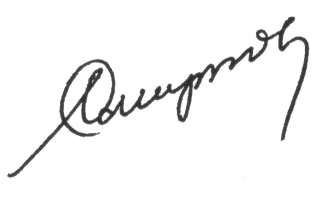 